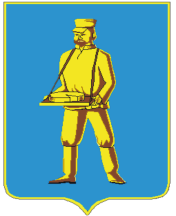 СОВЕТ ДЕПУТАТОВЛОТОШИНСКОГО МУНИЦИПАЛЬНОГО РАЙОНАМОСКОВСКОЙ ОБЛАСТИР Е Ш Е Н И Еот 20.12.2018  № 516/50Об установлении коэффициента-дефляторадля определения арендной платы на 2019 год           Руководствуясь Федеральным законом от 06.10.2003 №131-ФЗ «Об общих принципах организации местного самоуправления в Российской Федерации», Положением о порядке передачи в аренду нежилых помещений  (зданий), находящихся в муниципальной собственности Лотошинского муниципального района Московской области, утвержденным Решением Совета депутатов Лотошинского района Московской области от 07.11.2006 №313/34 (далее – Положение), Уставом Лотошинского муниципального района Московской области, Совет депутатов Лотошинского муниципального района Московской областир е ш и л:1. Установить на 2019 год коэффициент-дефлятор для определения арендной платы при аренде имущества, находящегося в собственности Лотошинского муниципального района Московской области,  в случаях, предусмотренных Положением, равный 1.2. Опубликовать настоящее решение в газете «Сельская новь» и разместить на официальном сайте администрации Лотошинского муниципального района Московской области.Председатель Совета депутатовЛотошинского муниципального района                                             В.В.МоляровГлава Лотошинскогомуниципального района				  	                    Е.Л. ДолгасоваРазослать: депутатам - 15 экз., КУИ – 3 экз. (заверенных), финуправлению, газете «Сельская новь», прокурору Лотошинского района, в дело.